+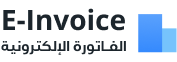 عنوان الشركةرقم الهاتف: 0000000
فاتورة رقم : 000000حررت الفاتورة لـتاريخ الاصدار:تاريخ الإستحقاق:
شروط الدفع:اسم العميل 
عنوان العميل
سجل تجاري:              بطاقة ضريبية: الإجمالي الخصمالضريبة سعر الوحدةالكمية الصنف ر.س015%200024600 ر.س 0الخصومات6004000 ر.س